Application Form for the Establishment of New Community College to offer Vocational Diploma/Advanced Vocational Diploma of TNOUNote:- Polytechnic Colleges, ITIs, Industries, Educational Institutions, Matriculation Schools and Non Government Organizations/Voluntary Organizations tie up with relevant Industries are eligible to apply.Proposed Community College may apply maximum of three Vocational Diploma/ Advanced Vocational Diploma. Filled in Application form along with the prescribed Inspection Fee of Rs.5,000/-and other relevant documents to be submitted to the Director, School of Continuing Education, No.577, Anna Salai, Saidapet, Chennai-600015 either in person or by Speed Post/Registered Post only.Community College to be approved by TNOU shall have to pay Interest free Refundable Deposit of Rs.50,000/- (except NGOs/VOs)/ Recognition Fee of Rs.25,000/-(for all) to TNOU. Government Arts and Science Colleges in Tamil Nadu are exempted from Recognition Fee as well Refundable Deposit.Demand Draft (DD) may be drawn in favour of “Earmarked Fund Account of TNOU” payable at “Chennai”.I. Basic InformationII. Governance Structure of proposed Community CollegeAre there any Board of Management / Executive Council for the proposed Community College?Yes/NoIf Yes, Please provide the proposed composition of Board of Management /  Executive Council of the Community College with name / designation / address and contact details of Members: (At least one Industry partner should necessarily be a part of Management)III. Academic Board of proposed Community CollegeAre there any Board of Studies /Academic Board for proposed Community College? Yes/NoIf Yes, please provide composition of Board of Studies of  the  Community  College with name / designation / address and contact details of Members: (Subject matter experts from the industry partner  should  necessarily  be included)IV. Details of industrial partnership with Local industry1.Is there any Local Industry for proposed Community College for Internship? Yes/No2.Is the proposed community college passed an MoU? Yes/No ( if yes, enclose the MoU)3.If Yes, Please provide details of Industry Representatives (Name / Designation/ Address) involved.V. Availability of FacultyVI. Availability of Infrastructure [Please provide details of physical infrastructure available]VII. Learner placement plan:Please provide details of plans, for enabling placement of students of Community College in partner industry:VIII. Name of the Programmes now applied for (Refer Programme list)IX. Details of Application Fee of Rs.2,000/- Paid by the proposed Community  College (Demand Draft (DD) may be drawn in favour of “Earmarked Fund Account of TNOU” payable at “Chennai”)X. Details of Inspection Fee of Rs.5,000/- Paid by the proposed Community  College (Demand Draft (DD) may be drawn in favour of “Earmarked Fund Account of TNOU” payable at Chennai)Enclose the following Supporting Documents / Please Tick ()DeclarationI/We certify that all the Information given above and in the proceeding pages signed by me/us is/are complete and correct.I/We declare that the Institute will abide by all the rules and directions of TNOU given from time to time.In case of any information furnished by me/us is found wrong or incomplete, I/We declare that the Institution may be derecognized and is also open to any action as per law.I/We hereby undertake that if it is ever found that the Institution is not able to run as per the norms, rules and procedures laid down by TNOU. TNOU shall be free to withdraw the Centre recognition.I/We understand that TNOU reserve the right to terminate the Centre registration, if   it is found that I/We have knowingly made a false declaration.I/We understand that the approval of my/our Institution as Community College shall be done as per the norms of the TNOU. And I/We understand that TNOU reserve the right to reject the application without assigning any reason.I / We declare that all the infrastructural facilities and Academic expertise are available for running the TNOU programmes.I / We understand that TNOU authorities will make periodical inspection / surprise visits of our institution and premises at any time with notice or without notice and agreed to rectify the omissions and short comings within a month and submit a completion report to TNOU.I/We shall verify all the original documents of the students and certify that the Students enrolled for TNOU Programmes are eligible in all respect as per the eligibility norms of TNOU. I/We shall produce the original documents of  the  students as and when required by TNOU.I / We assure that necessary assistance / help will be rendered to all the students enrolled for successful completion of their programmes.I / We understand that complaints if any received on us will be enquired and  suitable action taken, as deems fit by the TNOU authorities.I / We understand that the expenditure on Admission, Contact classes, Counselling and Practical, Assignments will be borne from the funds made available under the sharing pattern as per MoU executed and will be implemented.Tamil Nadu Open University, ChennaiDetails of proposed Community College Programmes for the Academic Year-2021 I. Advanced Vocational DiplomaII. Vocational DiplomaIII. CertificateIV. Short Term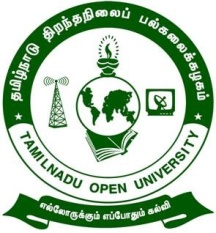 Tamil Nadu Open University (TNOU)School of Continuing Education [SOCE]577, Anna Salai, Saidapet, Chennai-600 015.Phone: 044-24306630Email: soce.tnou@gmail.com: Website: www.tnou.ac.in1.Name of the Institution proposed for Community College2.Full Postal Address of Institution with Pin code3.Whether the Institution is Government/Private/Trust/NGOs? [Attach Proof]4.Whether the Institution is Aided or Self financing?[Attach Proof]5.Name, designation and contact details (Tel/fax/mobile/e-mail) of Head of the Institution.6.Name and Designation of Office in-chargeMobile No. E.mail address.S.NoNameDesignation in parent organizationAddressContact Details (Mobile, email)12345S.NoNameDesignation in parent organizationAddressContact Details Mobile, email)12345S.NoName of Local Industry and AddressName of Internship ProvidedContact Details (Mobile, email)12Name of theProgrammeNumber of FacultyNumber of FacultyNumber of FacultyNameOf the Industry Partner providing guest facultyName of theProgrammeAvailable with InstitutionGuest Facultyto be hiredGuest faculty to beprovidedBy IndustryPartnerNameOf the Industry Partner providing guest facultyName of the ProgrammeAvailability of physical infrastructureAvailability of physical infrastructureAvailability of physical infrastructureName of the ProgrammeInfrastructureAvailable in the Proposed Community CollegeTo be provided by Industry PartnerClassroomLaboratoryWorkshopLibraryICT FacilityOthersName of theProgrammeDetails of proposed placement of learnersDetails of proposed placement of learnersName of theProgrammeIndustry  Partner name(s)Expected placement Numbersby the partner industry at theend of the programmeS.No.Name of the Programme(s)1.2.3.Name of issuing Bank & PlaceDemand Draft Number and DateName of issuing Bank & PlaceDemand Draft Number and Date   1Memorandum / Bylaws of Society or Trust or NGO or Others.  2Resolution of Society or Trust for starting Learning Resource Centre3Address Proof of Institution (Lease Deed/Rent Agreement/Sale Deed/ Ownership Documents)4Audited Balance Sheets of previous three years5PAN Number of the Institution  6Photograph of Institution and Infrastructure  facilities:  Class Rooms, Lab, Library, Front Office, etc.7Photo ID Proof of Head of Institution9Two Coloured Photograph of the Head of Institution10List of Computers with configuration details11List of Softwares available12Bio-data of the Coordinator of the proposed CC. 13Bio  data  of  the Academic  Counsellors (Teachers) along with copy of the self attested educational certificates14Documents pertaining to association with other Universities /Institutions.15Industrial Partners Photo16Trainers Bio-Data at Industry Partners 17Requested Programme Information as per University Form for each Programme applied.18DD for Application Fee Rs.2,000/-19DD for Inspection Fee Rs.5000/-.Date:Place:Office round sealSignatureName and DesignationSeal of the Head of InstitutionDate:Place:Office round sealSignatureName and DesignationSeal of the Head of InstitutionSNoNameEligibilityFee(Rs)MediumDuration1Advanced Vocational Diploma in General Duty Assistant10th Pass or Its Equivalent14900Tamil& EnglishTwo Year2Lateral Entry to Advanced Vocational Diploma in General Duty AssistantTNOU DHA/VDGD7200Tamil& EnglishOne YearSNoNameEligibilityFee(Rs)MediumDuration1Vocational Diploma in Early Childhood Care and Education+2 Pass or Its Equivalent7700Tamil& EnglishOne Year2Vocational Diploma in General Duty Assistant10th Pass or Its Equivalent7700Tamil& EnglishOne Year3Vocational Diploma in Beauty Therapist10th Pass or Its Equivalent7700Tamil& EnglishOne Year4Vocational Diploma in Fashion Design and Garment Making10th Pass or Its Equivalent4700Tamil& EnglishOne Year5Vocational Diploma in Office Automation10th Pass or Its Equivalent4700Tamil& EnglishOne Year6Vocational Diploma in InDesign10th Pass or Its Equivalent4700Tamil& EnglishOne Year7Vocational Diploma in Vehicle Mechanic10th Pass or Its Equivalent4700Tamil& EnglishOne Year8Vocational Diploma in Refrigeration and AC Technician10th Pass or Its Equivalent4700Tamil& EnglishOne Year9Vocational Diploma in Acupressure Therapist10th Pass or Its Equivalent4700Tamil& EnglishOne YearSNoNameEligibilityFee(Rs)MediumDuration1Certificate in BS VI: Emission Standards10th/ 12th Pass and students pursuing Diploma/ Degree in Mechanical/ Automobile/ Instrumentation Engg. and persons working in automobile industry/ sector2000Tamil& EnglishOne YearSNoNameEligibilityFee(Rs)MediumDuration1Short Term Programme in Road Safety and First Aid10th Pass or Its Equivalent800Tamil3 Months2Short Term Programme in Basic Computer Operations10th Pass or Its Equivalent800English3 Months3Short Term Programme in Office Automation10th Pass or Its Equivalent800English3 Months4Short Term Programme in Industrial Safety and Security10th Pass or Its Equivalent800English3 Months5Short Term Programme in Cold Storage Management10th Pass or Its Equivalent800English3 Months6Short Term Programme in Beautician10th Pass or Its Equivalent1000English3 Months